PIANO DI LAVORO ANNUALE DEL DOCENTE A.S. 2022/23Nome e cognome del/della docente: ILARIA VAGLINIDisciplina insegnata: PSICOLOGIA GENERALE E APPLICATALibro/i di testo in uso D’ISA, “PERSONE, SOCIETA’ E CULTURA”, HOELPIClasse e Sezione 4HIndirizzo di studio SASSCompetenze che si intendono sviluppare o traguardi di competenzaProgrammare e realizzare attività per l’animazione di adulti, anziani o persone con disabilità aventi carattere formativo o di animazione sociale in contesti reali di servizi. Orientare l’utenza alla fruizione dei servizi in relazione ai bisogni e alle prestazioni.Predisporre interventi per il soddisfacimento dei bisogni di base socioassistenziale e sanitari.Osservare le dinamiche comunicative nei gruppi e tra le persone al fine di adottare strumenti e forme di comunicazione funzionali a favorire la relazione d’aiuto. Collaborare nella elaborazione e attuazione di progetti di integrazione sociale e di prevenzione primaria, secondaria e terziaria rivolti a singoli o a gruppi. 2. Descrizione di conoscenze e abilità, suddivise in percorsi didatticiPercorso 1 Le fragilitàModulo 1 Il disagio psichicoCompetenze:Analizzare progetti di attività di servizi sociosanitari e socioeducativi rivolti a bambini, adolescenti, persone con disabilità, anziani che manifestino disagio psichico Analizzare un caso clinico ricostruendo i principi teorici utilizzati dai terapistiAnalizzare l’efficacia di una terapia di comunitàFormulare semplici progetti di intervento in caso di disagio psichicoConoscenze:Approcci psicologici e psicoterapeutici e modalità di intervento socio-assistenziale riguardante i nuclei familiari minori anziani persone con disabilità che manifestano disagio psichicoTipologia dei servizi sociali socio educativi e sociosanitariCaratteristiche e modelli della comunicazione terapeuticaTeorie e tecniche della relazione di aiutoLa nascita della psicologia dinamicaLa storia della folliaLa nascita dei manicomi e la legge BasagliaLa classificazione dei disturbi mentali e i manuali diagnosticiLe principali patologie mentaliLe condotte devianti che derivano dalle patologie mentaliI sani stili di vita come prevenzione alla patologia mentaleLe dipendenze e le nuove dipendenzeAbilità:Edificare e comprendere le diverse tipologie di servizi modelli organizzazioni e le loro interconnessioniCogliere i bisogni e le problematiche specifiche del minore dell’anziano della persona con disabilità che sono affetti da disagio psichicoCogliere i bisogni delle famiglie con pazienti affetti da disagio psichicoUtilizzare misure programmate di integrazione e rieducazioneIdentificare e comprendere diverse tipologie di servizi e di modelli organizzativi e le loro interconnessioniIndividuare le caratteristiche e le dinamiche psicologiche delle dipendenzeIndividuare i sintomi e le principali patologie mentaliObiettivi Minimi:Conoscere le principali patologie mentali e individuare i relativi bisogniModulo 2 Famiglie e minori in difficoltàCompetenzeGestire azioni di informazione di orientamento dell’utente per facilitare l’accessibilità e la fruizione dell’autonomia dei servizi pubblici e privati presenti sul territorioRilevare servizi sul territorio distinguendo le diverse modalità di accesso e di erogazione delle prestazioniCollaborare nella gestione dei progetti attività dei servizi sociali sociosanitari e socioeducativi rivolti a minori a rischio, soggetti con disagio psicosociale e altri soggetti in situazione di svantaggio anche attraverso lo sviluppo delle reti territoriali formali e informaliCollaborare nell’elaborazione e attuazione di progetti di integrazione socialeIndividuare analizzare e comprendere le caratteristiche degli ecosistemi socialiFormulare schematicamente un progetto di affidamentoConoscere i piani di adozioneConoscenzeI principali bisogni sociali e socio educativi dell’utente e della comunitàApprocci psicologici, psicoterapeutici e modalità di intervento sia assistenziali e socio sanitari riguardanti i nuclei familiari e minori in particolare categoria di svantaggioCaratteristiche degli ecosistemi socialiMetodologie per l’analisi dei casiLa famiglia multiproblematica, la sua storia e la sua trasformazioneAbilitàValutare i bisogni e le problematiche specifiche del minore dei nuclei familiari in difficoltà servizi pubblici e privati e le modalità di accessoSelezionare le informazioni di base sui servizi esistenti per la comunicazione all’utenteIdentificare le caratteristiche multifattoriali e multidimensionali della condizione del benessere psico-fisico-socialeCogliere i bisogni e le problematiche specifiche del minore, del nucleo familiare in particolari condizioni di svantaggioObiettivi minimiConoscere le dinamiche del disagio minorile e individuare i relativi sostegni ai minori e alle loro famiglie.Modulo 3 Le persone diversamente abili.Competenze Con lavorare nella collaborazione attuazione di progetti di integrazione socialeGestire azioni di informazioni e di orientamento dell’utente per facilitare l’accessibilità e la fruizione autonoma dei servizi pubblici e privati presenti sul territorioCollaborare nella gestione dei progetti attività di servizi sociali sociosanitari e socio educativi rivolti a persone con disabilità in situazioni di svantaggio attraverso lo sviluppo delle reti territoriali informali e formaliCollaboratore nell’elaborazione e attuazione di progetti di integrazione sociale e di sviluppo delle autonomie per persone con disabilitàConoscenzeIl concetto di normalità e i modelli medico biologici e socialiAbilità, inabilità e altre abilitàL’evoluzione culturale del concetto di disabilità: da menomato a persona con disabilitàLe diverse disabilitàLe diverse tipologie di disabilità e le loro integrazioni socialiI diversi linguaggi per la comunicazione efficace con persone con disabilitàMetodologie dell’analisi dei casi di persone con disabilitàProblematiche psicosociali connesse alle diverse categorie dell’utenze di servizi per persone con disabilitàTipologia dei servizi sociali i soci educativi sociosanitari per persone con disabilitàPrincipali bisogni sociali socio educativi e sociosanitari per persone con disabilitàAbilitàIdentificare e comprendere diversi tipologie di servizi modelli organizzativi le loro interconnessioniValutare i bisogni e le problematiche specifiche di persone con disabilitàSelezionare le informazioni di base sui servizi esistenti per comunicare con l’utenzaIndividuare la tipologia del linguaggio ai fini dell’intervento della persona con disabilitàObiettivi minimiConoscere le principali disabilità e individuare le caratteristiche individuali per lo sviluppo delle autonomie.Modulo 4 Gli AnzianiCompetenzeAnalizzare osservare i bisogni comportamenti degli assistenti di CaregiverAnalizzare l’efficacia di alcune tecniche terapeutiche riabilitativeCon lavorare nella collaborazione attuazione di progetti di integrazione socialeGestire azioni di informazioni e di orientamento dell’utente per facilitare l’accessibilità e la fruizione autonoma dei servizi pubblici e privati presenti sul territorioCollaborare nella gestione dei progetti attività di servizi sociali sociosanitari e socio educativi rivolti a anziani in situazioni di svantaggio attraverso lo sviluppo delle reti territoriali informali e formaliConoscenzeLe principali patologie psichiatriche nell’anzianoIl ciclo della vita, l’arco di vita e l’assistenza sociosanitaria degli anzianiMetodologia per l’analisi di casi clinici e psicologici nella senilitàTecniche di osservazione per l’accudimento di persone anzianeLe diverse tipologie dell’utenza anziana e le problematiche psicosociali connesseLe tipologie di servizi sociali socio educativi e sociosanitari per le persone anzianeAbilitàIdentificare e comprendere diverse tipologie di servizi e modelli organizzativi e le loro interconnessioniOrientarsi nell’organizzazione della sanità e dell’assistenza sociale individuando le finalità dei servizi pubblici e privati e le modalità di accesso per persone anzianeSelezionare le informazioni di base sui servizi esistenti per comunicare all’utente anzianoAnalizzare i casi e formulare ipotesi di interventoIndividuare le trasformazioni in atto della popolazione anzianaIndividuare i fattori che promuovono il benessere degli anzianiIndividuare le manifestazioni psichiatriche nell’anzianoObiettivi minimiConoscere le principali patologie psichiatriche nell’anziano e individuare le caratteristiche per il contenimento e il recupero delle abilità psichichePercorso 2 L’Oss e gli strumenti professionaliModulo 1 Il progetto sociosanitarioCompetenzeGestire azioni di informazione di orientamento dell’utente per facilitare l’accessibilità e la fruizione autonoma dei servizi pubblici e privati presenti sul territorio.Con lavorare nella gestione di progetti attività di servizi sociali, socio-assistenziali e socio-educativi rivolti a bambini, adolescenti persone con disabilità, anziani, minori, soggetti a rischio, soggetti con disagio psichico e sociale e altre forme in situazione di svantaggio, attraverso lo sviluppo di reti territoriali formali e informaliFormulare semplici progetti relativi alla cittadinanza attiva all’educazione della cittadinanzaConoscenzeEnti agenzie di fornitura di servizi sociali e sanitariPrincìpi di sussidiarietà nell’organizzazione dei servizi e delle attivitàReti formali e informali per l’accesso dei serviziIl lavoro di rete con le istituzioniOrganizzazione delle mappe per i servizi sociali, socio-educativi, sanitari e sociosanitariLa pianificazione, la progettazione, la programmazione dei serviziMetodologia del lavoro sociale sanitario e di rete, progettazione, linee guida, procedure e protocolli.AbilitàIdentificare e comprendere diverse tipologia di servizi i modelli organizzativi e le loro interconnessioniMettere in atto i modelli operativi dell’organizzazione in relazione agli obiettivi progettualiSelezionare le informazioni di base su vari servizi esistenti per la comunicazione con l’utenteIndividuare le cause del disagio nell’analisi di un casoIndividuare le caratteristiche della visita domiciliareIndividuare le caratteristiche della cittadinanza attiva il telefono creazione alla cittadinanzaIndividuare gli elementi per costruire la mappa della propria rete socialeObiettivi minimi Conoscere le metodologie del lavoro sociale sanitario e di rete, progettazione, linee guida, procedure e protocolli e saper mettere in atto i modelli organizzativi in relazione agli obiettivi progettualiModulo 2 Le forme di interventoCompetenzeAnalizzare e valutare le varie tipologie dell’intervento psicoterapeuticoCon lavorare nell’elaborazione e attuazione di progetti di integrazione socialeRealizzare, in collaborazione con altre figure professionali, interventi per l’integrazione, il miglioramento e la salvaguardia di persone in condizione di fragilità per lo sviluppo della qualità della vitaConoscenzeApprocci psicologici e psicoterapeutici, modelli di intervento sociosanitari e socio assistenziale riguardanti nuclei familiari con minori, anziani, persone con disabilità e con disagio psichico, immigrati e soggetti riconducibili a particolari categorie di svantaggio.Piano terapeutico e alleanza terapeuticaInterventi integrati e riabilitazioneElementi di terapia occupazionale e rieducazione cognitivo-funzionaleCaratteristiche e modelli della comunicazione terapeuticaMetodologia per l’analisi dei casiPsicoterapie individuali di coppia familiari e di gruppoAbilitàIndividuare e comprendere le diverse tipologie di servizi di modelli organizzativi e le loro interconnessioniCogliere i bisogni e le problematiche specifiche del minore, dell’anziano della persona con disabilità e con disagio psichico nei nuclei familiariDistinguere i principali stati patologiciUtilizzare le misure programmate di integrazione e rieducazioneObiettivi minimiConoscere gli elementi di terapia occupazionale e rieducazione cognitivo-funzionale e saperli applicare per l’elaborazione e attuazione di progetti di integrazione sociale.Per ogni percorso sopra elencato gli studenti potranno consultare una ricca bibliografia fornita dalla docente.3. Attività o percorsi didattici concordati nel CdC a livello interdisciplinare - Educazione civicaIn concertazione con altre discipline verrà attivato il percorso per la progettazione di “Through our eyes” legato alle competenze digitali e alla cittadinanza attiva.4. Tipologie di verifica, elaborati ed esercitazioni Verifiche orali e scritteProve non strutturateProve semi-strutturateProve strutturate5. Criteri per le valutazioni Si fa riferimento ai criteri deliberati nel PTOF 22/256. Metodi e strategie didattiche Sanno adottate varie strategie didattica nell’ottica di favorire l’inclusione, lo sviluppare dell’interesse e la motivazione. Ad accompagnare le lezioni frontali saranno messe in atto altre strategie didattiche quali: la didattica laboratoriale, problem solving; lo storytelling; il cooperative learning; la peer education; il circle time e la didattica per scenari che condurrà gli studenti a affrontare casi e compiti di realtà.Pisa li 10/12/2022	                                   La docente		    Ilaria Vaglini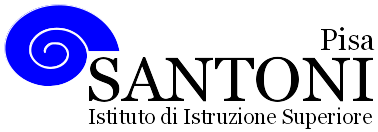 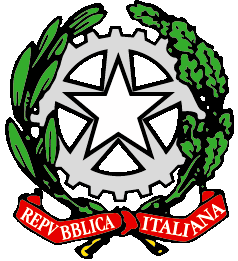 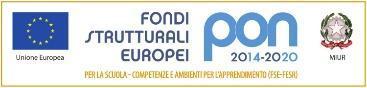 agraria agroalimentare agroindustria | chimica, materiali e biotecnologie | costruzioni, ambiente e territorio | sistema moda | servizi per la sanità e l'assistenza sociale | corso operatore del benessere | agenzia formativa Regione Toscana  IS0059 – ISO9001agraria agroalimentare agroindustria | chimica, materiali e biotecnologie | costruzioni, ambiente e territorio | sistema moda | servizi per la sanità e l'assistenza sociale | corso operatore del benessere | agenzia formativa Regione Toscana  IS0059 – ISO9001agraria agroalimentare agroindustria | chimica, materiali e biotecnologie | costruzioni, ambiente e territorio | sistema moda | servizi per la sanità e l'assistenza sociale | corso operatore del benessere | agenzia formativa Regione Toscana  IS0059 – ISO9001agraria agroalimentare agroindustria | chimica, materiali e biotecnologie | costruzioni, ambiente e territorio | sistema moda | servizi per la sanità e l'assistenza sociale | corso operatore del benessere | agenzia formativa Regione Toscana  IS0059 – ISO9001agraria agroalimentare agroindustria | chimica, materiali e biotecnologie | costruzioni, ambiente e territorio | sistema moda | servizi per la sanità e l'assistenza sociale | corso operatore del benessere | agenzia formativa Regione Toscana  IS0059 – ISO9001www.e-santoni.edu.ite-mail: piis003007@istruzione.ite-mail: piis003007@istruzione.itPEC: piis003007@pec.istruzione.itPEC: piis003007@pec.istruzione.it